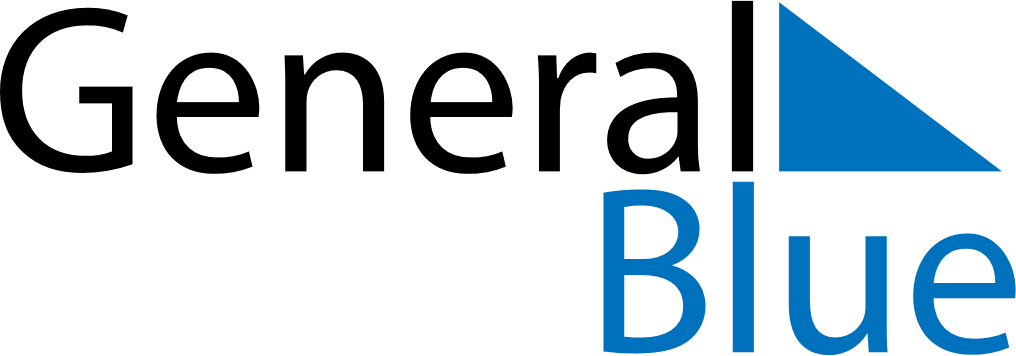 Weekly CalendarMarch 6, 2022 - March 12, 2022Weekly CalendarMarch 6, 2022 - March 12, 2022SundayMar 06SundayMar 06MondayMar 07TuesdayMar 08TuesdayMar 08WednesdayMar 09ThursdayMar 10ThursdayMar 10FridayMar 11SaturdayMar 12SaturdayMar 12My Notes